Gwybodaeth Thema i Rieni - Dosbarth Miss Edwards (Tymor yr Hydref) Thematic information – Miss Edwards’ Class (Autumn Term) 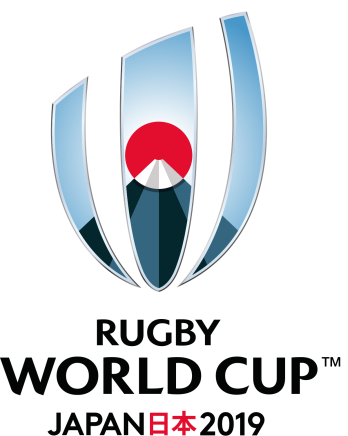 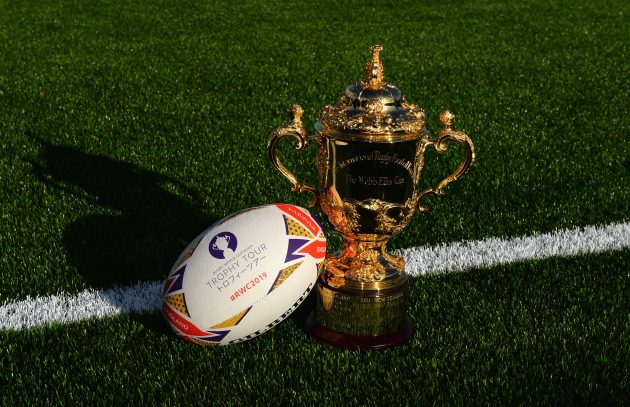 Ieithoedd, llythrennedd a chyfathrebu / Language, literacy and communication*Llythyr personol / Personal letter*Disgrifiad / Description*Cerdd / Poem*Ieithoedd Siapan / Japan languagesMathemateg a Rhifedd / Mathematics and Numeracy *Data rygbi / Rugby data *Problemau rhesymu / Reasoning problems*Ystadegau / Stats *Sgoriau rygbi / Rugby scores Iechyd a Lles / Health and wellbeing  *Gweithgareddau ymarfer corff / PE activities*Llysiau a ffrwythau / Vegetables and fruits*Bwydydd chwaraewyr rygbi / Rugby players’ dietCelfyddydau Mynegiannol / Expressive Arts *Cymharu anthem Cymru â gwlad arall / Compare Wales’ anthem with another country *Dawns / Dance (Haka)  *Paentio / Painting  - ‘cherry blossoms’ Gwyddoniaeth a Thechnoleg / Science and Technology *Arbrawf curiad calon / Heart Rate experiment *Codio ar Scratch / Coding on Scratch*Hwb *Basdata / Database Dyniaethau / Humanities *Hanes Siapan / Japan History*Ymchwilio stadiymau rygbi / research rugby stadiums *Pryd dechreuodd rygbi? / When did rugby start?*Dathliadau Siapan / Celebrations in Japan 